Teufel introduceert de AIRY TWS 2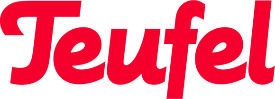 Universeel inzetbare draadloze in-ears met geluid van topkwaliteit, active noise cancelling (ANC) en een transparantiemodusBerlijn, 27 februari 2024 – Telefoontjes, games, video’s, series, videogesprekken, luisterboeken, podcasts en natuurlijk muziek: ons dagelijkse leven is vol van momenten die in het teken staan van geluid. Met de AIRY TWS 2 heeft Teufel een alleskunner afgeleverd die zich voor al deze toepassingen leent. Deze draadloze oordopjes bieden eersteklas geluidskwaliteit, onderdrukking van het omgevingsgeluid en een transparantiemodus. En naast een lange werkduur bieden ze optimaal bedieningsgemak en draagcomfort. De AIRY TWS 2 zijn naast de klassieke kleuren Night Black en Pure White ook in Ruby Red, Sage Green en Space Blue verkrijgbaar.Feiten in vogelvlucht:Draadloze oordopjes met krachtige lineaire HD-drivers voor vol basgeluid, een nauwkeurige weergave van hoge tonen en warme middentonenVerbeteringen ten opzichte van de voorganger AIRY TWS: active noise cancelling (ANC) een transparantiemodus, een bijna twee keer zo grote driver (10 mm in plaats van 5,8 mm), zes in plaats van vier microfoons voor verbeterde spraakkwaliteit tijdens het telefoneren, Teufel Headphones app en een rondom waterdicht ontwerpBluetooth 5.2 met AAC voor een zo goed als lossless streamen van muziek vanaf een smartphone en lipsynchrone overdracht van videodialogenOndersteuning voor Google Fast PairANC voor intensieve luistersessies en een transparantiemodus voor een duidelijke waarneming van het omgevingsgeluidRondom beschermd tegen spatwater conform IPX4, vochtbestendigDirecte bediening van de muziekweergave en het volume vanaf de oortjes of met de Teufel Headphones app, die daarnaast een equalizer biedt en de batterijlading aangeeftHandsfree gespreksfunctie, ook met één exemplaar van de AIRY TWS 2 bruikbaarKrachtige batterijen met een werkduur tot 9 uur, een werkduur van ruim een uur na slechts 10 minuten opladen en een totale werkduur van 42 uur na volledig opladen in het oplaadetuiInclusief een oplaadetui met autopairing functie, 5 paar speciale mushroom eartips (XS, S, M, L, XL) van antibacterieel siliconen en een laadkabelVia teufelaudio.nl per direct verkrijgbaar voor een prijs van 99,99 euro in vijf verschillende kleuren: Pure White, Night Black, Ruby Red, Sage Green en Space Blue.Beter geluidDe driver van de AIRY TWS 2 is met een diameter van 10 millimeter bijna twee keer zo groot als zijn voorganger. Deze upgrade is direct hoorbaar qua basprestaties en resolutie. De draadloze oortjes produceren daarmee moeiteloos temperamentvol geluid. De nieuwe active noise cancelling (ANC)-functie van de AIRY TWS 2 heft het omgevingsgeluid op voor rustig luistergenot. De nieuwe transparantiemodus versterkt daarentegen het omgevingsgeluid, dat daarmee net zo goed waarneembaar is als wanneer de luisteraar geen oortjes zou dragen. Dit is ideaal voor het volgen van omroepberichten in treinstations en luchthavens.Meer comfortGebruikers kunnen alledaagse functies zoals afspelen, pauzeren, volgende/vorige nummer, ANC en de transparantiemodus direct bedienen door met hun vingertop de draadloze oortjes te beroeren. Deze functies kunnen ook worden bediend met de Teufel Headphones app voor Android en iOS, die daarnaast een equalizer en extra instellingen biedt. En net als alle andere draadloze oortjes kunnen de AIRY TWS 2 hun volledige geluidspotentieel alleen waarmaken als ze goed in de gehoorgang zijn aangebracht zonder die volledig af te sluiten. Om deze reden levert Teufel bij de AIRY TWS 2 aangenaam zachte siliconen mushroom eartips in vijf maten mee (van XS tot XL).Een langere werkduurZonder ANC bieden de AIRY TWS 2 een werkduur van circa negen uur bij gemiddeld volume. En zelfs met onderdrukking van het omgevingsgeluid doen ze nog vijfeneenhalf uur hun werk. Nadat de oordopjes uit de gehoorgang zijn verwijderd kunnen ze razendsnel worden opgeladen in het laadetui. Na tien minuten laadtijd in dit etui zijn ze alweer goed voor ongeveer een uur aan luisterplezier.Meer kleurenDe AIRY TWS 2 is via teufelaudio.be verkrijgbaar voor een prijs van 99,99 euro in de kleuren Pure White, Night Black, Ruby Red, Sage Green en Space Blue.Voor meer informatie, aanvullend beeldmateriaal en review samples:Square Egg Communications, Sandra Van Hauwaert, sandra@square-egg.be, GSM 0497 251816Over TeufelTeufel is een van de grootste Duitse fabrikanten van audioproducten. Het assortiment varieert van hifi, home cinema sets tot multimediasystemen, koptelefoons en bluetooth-speakers. Het bedrijf begon in 1979 in Berlijn met de ontwikkeling van luidsprekerkits die mensen zelf in elkaar konden zetten. Inmiddels is het bedrijf met meer dan tweehonderd werknemers in heel Europa de nummer één in directe verkoop van audioproducten. Sinds de oprichting zet het bedrijf de trend op gebieden zoals stereo, surround-sound en draagbare oplossingen. Goed geluid staat bij Teufel altijd op de allereerste plaats; de talloze onderscheidingen van consumenten en de vakpers bevestigen het succes. Voor meer informatie: teufelaudio.be. 